ПРОЕКТ ЗАКОНКИРОВСКОЙ ОБЛАСТИО внесении изменений в Закон Кировской области «О транспортном налоге в Кировской области»Принят Законодательным Собранием Кировской областиСтатья 1Внести в Закон Кировской области от 28 ноября 2002 года № 114-ЗО «О транспортном налоге в Кировской области» (Сборник основных нормативных правовых актов органов государственной власти Кировской области, 2002, № 6 (45), ст. 1545; 2003, № 4 (49), ст. 1862; 2004, № 4 (56), 
ст. 2408; 2005, № 1 (59), ст. 2632; 2006, № 1 (64), ст. 3018; 2007, № 1 (70), 
ст. 3260, ст. 3286; № 10 (79), ст. 3692; 2008, № 13 (92), часть 1, ст. 3819; 
2009, № 4 (124), часть 1, ст. 4099; 2010, № 1 (127), часть 1, ст. 4256; № 2 (128), ст. 4341; № 6 (132), ст. 4504; 2011, № 4 (136), ст. 4657; 2012, № 1 (139), часть 2, ст. 4856; 2013, № 4 (148), ст. 5269; 2014, № 5 (155), ст. 5526, 2016, № 6 (168), ст. 6077) следующие изменения:1) статью 3 изложить в следующей редакции:«Статья 3. Налоговые ставкиНалоговые ставки устанавливаются соответственно в зависимости 
от мощности двигателя, тяги реактивного двигателя или валовой вместимости транспортных средств, категории транспортных средств в расчете на одну лошадиную силу мощности двигателя транспортного средства, один килограмм силы тяги реактивного двигателя, одну регистровую тонну транспортного средства или единицу транспортного средства в следующих размерах:2) подпункт 6 пункта 1 статьи 5 признать утратившим силу.Статья 2Настоящий Закон вступает в силу по истечении одного месяца со дня его официального опубликования, но не ранее 1-го числа очередного налогового периода по транспортному налогу.Губернатор Кировской области	   И.В. Васильевг. Киров«____»___________2017 года№_____Наименование объекта налогообложенияНалоговая ставка в руб.Автомобили легковые с мощностью двигателя (с каждой лошадиной силы):до 45 л. с. (до 33,1 кВт) включительно15свыше 45 л. с. до 85 л. с. (свыше 33,1 кВт до 62,5 кВт) включительно18свыше 85 л. с. до 110 л. с. (свыше 62,5 кВт до 80,91 кВт) включительно20свыше 110 л. с. до 150 л. с. (свыше 80,91 кВт до 110,33 кВт) включительно30свыше 150 л. с. до 200 л. с. (свыше 110,33 кВт до 147,1 кВт) включительно50свыше 200 л. с. до 250 л. с. (свыше 147,1 кВт до 183,9 кВт) включительно75свыше 250 л. с. (свыше 183,9 кВт) включительно150Мотоциклы и мотороллеры с мощностью двигателя (с каждой лошадиной силы):до 20 л. с. (до 14,7 кВт) включительно6свыше 20 л. с. до 35 л. с. (свыше 14,7 кВт до 25,74 кВт) включительно12свыше 35 л. с. до 45 л. с. (свыше 25,74 кВт до 33,1 кВт) включительно15свыше 45 л. с. до 100 л. с. (свыше 33,1 кВт до 73,55 кВт) включительно30свыше 100 л. с. (свыше 73,55 кВт)50Автобусы с мощностью двигателя (с каждой лошадиной силы):до 200 л. с. (до 147,1 кВт) включительно50свыше 200 л. с. (свыше 147,1 кВт)100Грузовые автомобили с мощностью двигателя (с каждой лошадиной силы):до 100 л. с. (до 73,55 кВт) включительно25свыше 100 л. с. До 150 л. с. (свыше 73,55 кВт до 110,33 кВт) включительно40свыше 150 л. с. До 200 л. с. (свыше 110,33 кВт до 147,1 кВт) включительно50свыше 200 л. с. До 250 л. с. (свыше 147,1 кВт до 183,9 кВт) включительно65свыше 250 л. с. (свыше 183,9 кВт)85Другие самоходные транспортные средства, машины и механизмы на пневматическом и гусеничном ходу (с каждой лошадиной силы)25Снегоходы, мотосани с мощностью двигателя (с каждой лошадиной силы):до 50 л. с. (до 36,77 кВт) включительно25свыше 50 л. с. (свыше 36,77 кВт)50Катера, моторные лодки и другие водные транспортные средства с мощностью двигателя (с каждой лошадиной силы):до 100 л. с. (до 73,55 кВт) включительно50свыше 100 л. с. (свыше 73,55 кВт)100Яхты и другие парусно-моторные суда с мощностью двигателя (с каждой лошадиной силы):до 100 л. с. (до 73,55 кВт) включительно100свыше 100 л. с. (свыше 73,55 кВт)200Гидроциклы с мощностью двигателя (с каждой лошадиной силы):до 100 л. с. (до 73,55 кВт) включительно125свыше 100 л. с. (свыше 73,55 кВт)250Несамоходные (буксируемые) суда, для которых определяется валовая вместимость (с каждой регистровой тонны валовой вместимости)100Самолеты, вертолеты и иные воздушные суда, имеющие двигатели (с каждой лошадиной силы)125Самолеты, имеющие реактивные двигатели (с каждого килограмма силы тяги)100Другие водные и воздушные транспортные средства, не имеющие двигателей (с единицы транспортного средства)1000»;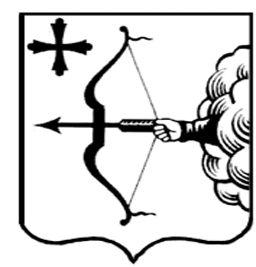 